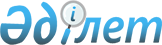 О дополнительном регламентировании порядка проведения мирных собраний, митингов, шествий, пикетов и демонстраций
					
			Утративший силу
			
			
		
					Решение Темиртауского городского маслихата Карагандинской области от 11 июля 2007 года N 41/5. Зарегистрировано управлением юстиции города Темиртау Карагандинской области 23 июля 2007 года N 8-3-42. Утратило силу решением Темиртауского городского маслихата Карагандинской области от 15 января 2016 года N 51/5      Сноска. Утратило силу решением Темиртауского городского маслихата Карагандинской области от 15.01.2016 N 51/5 (вводится в действие по истечении десяти календарных дней после дня его первого официального опубликования).

      Рассмотрев предложение акима города Темиртау о дополнительном регламентировании порядка проведения мирных собраний митингов, шествий, пикетов и демонстраций, руководствуясь статьей 10 Закона Республики Казахстан "О порядке организации и проведения мирных собраний, митингов, шествий, пикетов и демонстраций в Республике Казахстан" в целях обеспечения прав и свобод граждан, общественной безопасности, а также бесперебойного функционирования транспорта, объектов инфраструктуры, сохранности зеленых насаждений и малых архитектурных форм, городской маслихат РЕШИЛ:

      1. Определить местами проведения мирных собраний митингов, шествий, пикетов и демонстраций:

      1) площадь ледового дворца, площадь городского дворца культуры, городской дворец культуры, парк культуры и отдыха, театр юного зрителя, площадь монумента металлургам, культурно – досуговый центр Актау (п. Актау, ул. К. Маркса, 5) для проведения официальных мероприятий, организуемых соответствующими государственными органами;

      2) парк старого города (пр. Республики, 134), площадь перед ДК "Цементник", (п. Актау, ул. Центральная 3а) для проведения негосударственных мероприятий общественно – политического характера.

      3) другие площади и скверы для проведения официальных и культурно – развлекательных мероприятий в соответствии с их архитектурным и функциональным предназначением.

      2. Настоящее решение вводится в действие со дня первого официального опубликования.


					© 2012. РГП на ПХВ «Институт законодательства и правовой информации Республики Казахстан» Министерства юстиции Республики Казахстан
				
      Секретарь маслихата

А. Аркатов
